Institut für Weiterbildung und Dienstleistungen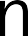 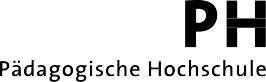 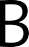 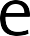 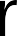 Weltistrasse 40, CH-3006 BernT +41 31 309 27 11, info.iwd@phbern.ch, www.phbern.chDAS Projekte leiten und Teams führenAnmeldung für die Durchführung 2022–2024Bitte lesen Sie die Zulassungsbedingungen und füllen Sie dieses Formular aus. Alle Informationen und rechtlichen Grundlagen zu den einzelnen Weiterbildungslehrgängen finden Sie unter: Details zum LehrgangAnmeldefrist: siehe Steckbrief (online)Ich bezahle die vollen Lehrgangsgebühren von CHF7‘900.– (Einzelmodul: CHF 2‘650.–, Abschlussmodul CHF 3'600.–),weil ich an einer Schule der Sekundarstufe II angestellt bin **weil ich zurzeit über keine Anstellung verfüge ***weil ich eine Anstellung in einem anderen Kanton habe*	Anlässlich der per 1.1.2012 in Kraft getretenen Vereinbarung zwischen der GEF und der PHBern wurden so- wohl die Angebote als auch die Schulen festgelegt, welche von den subventionierten Beiträgen profitieren kön- nen. Bitte klären Sie vor Ihrer Anmeldung mit Ihrer Schulleitung ab, ob Ihre Schule auf dieser Liste aufgeführt ist.**	Die Schulen der Sekundarstufe II verfügen über ein Weiterbildungsbudget. Damit sind die jeweiligen direkten Personal- und Sachkosten der Weiterbildungsangebote der PHBern im Bereich Sekundarstufe II zu decken (Rechnungsstellung durch PHBern). Sek-II-Lehrpersonen müssen somit direkt bei ihrer Schulleitung eine even- tuelle finanzielle Unterstützung beantragen.*** Sollte während der Dauer des Lehrgangs eine Anstellung nachgewiesen werden können, so kann die Differenz zwischen dem vollen Preis und dem subventionierten Preis über ein schriftliches Gesuch an die Leitung des Instituts für Weiterbildung und Medienbildung zurückgefordert werden.ZulassungsbedingungenZum Studium wird grundsätzlich nur zugelassen, werüber ein von der Schweizerischen Konferenz der kantonalen Erziehungsdirektoren (EDK) anerkanntes Lehr- diplom oder einen gleichwertigen Abschluss verfügt (vgl. Art. 5, Absatz 1),für die Dauer von mindestens einem Jahr zu durchschnittlich mindestens 30 Stellenprozenten als Lehrperson berufstätig war (vgl. Art. 5, Absatz 1),einen CAS-Abschluss nachweist. Für den Besuch einzelner Module (exkl. Abschlussmodul) wird kein CAS- Abschluss vorausgesetzt.Zulassung „sur dossier“Personen, die eine der Voraussetzungen nicht erfüllen, können „sur dossier“ zugelassen werden (Art. 5 Abs. 2). Bitte unter Punkt 7 ankreuzen.Anerkennung von StudienleistungenPersonen, die für die Erlangung des angestrebten Abschlusses relevante Studienleistungen, welche mit ECTS- Punkten ausgewiesen sind, an einer Hochschule erworben haben, können ein Anerkennungsgesuch einreichen (Art. 44). Bitte unter Punkt 7 ankreuzen.Anmeldung zu einzelnen ModulenDie Module des DAS Projekte leiten und Teams führen können einzeln absolviert werden (Art. 3), sofern die Durchführung des ganzen Lehrgangs gesichert ist (Art. 12). Für den Besuch einzelner Module gelten folgende Grundsätze:Übersteigt die Anzahl Anmeldungen die Platzzahl, haben jene Teilnehmenden Vorrang, die den ganzen Lehr- gang besuchen (Art. 7).Wer ein Modul besucht, verpflichtet sich, dieses mit einem Leistungsnachweis abzuschliessen.Für nicht erfolgreich absolvierte Module stellt die PHBern weder eine Modul- noch eine Teilnahmebestätigung aus.Wer ein einzelnes Modul absolviert, hat keine Garantie zu einem späteren Zeitpunkt den gesamten Lehrgang abschliessen zu können.ANMELDUNGfür den gesamten Lehrgang DAS Projekte leiten und Teams führenfür Modul 1 «Konzeptarbeit» (Start 09.11.2022)für Modul 2 «Projektplanung und- Durchführung» (Start 17.02.2023)für Modul 3 «Teamführung und Selbstmanagement» (Start 22.04.2023)für das Abschlussmodul (Zulassungsbedingungen vgl. Studienplan, (Start 12.07.2023)5. PERSÖNLICHE ANGABENName (und Geburtsname)VornameStrasse/NummerPLZ/OrtTelefon (mobil)E-Mail (privat)GeburtsdatumHeimatortIch besitze bereits einen Studierendenausweis der PHBernJaNein(wenn ja, wird die Gültigkeit Ih- res Ausweises entsprechend verlängert)(wenn ja, wird die Gültigkeit Ih- res Ausweises entsprechend verlängert)Abschluss Lehrdiplom (EDK) als …Abschlussjahr:Abschlussjahr:(Aufnahme ohne Lehrdiplom: „sur dossier“ möglich, bitte Angabe unter Punkt 7)(Aufnahme ohne Lehrdiplom: „sur dossier“ möglich, bitte Angabe unter Punkt 7)(Aufnahme ohne Lehrdiplom: „sur dossier“ möglich, bitte Angabe unter Punkt 7)(Aufnahme ohne Lehrdiplom: „sur dossier“ möglich, bitte Angabe unter Punkt 7)Weitere Abschlüsse, (Lehr-)Diplome, ZertifikateAbschlussjahr:Abschlussjahr:Abschlussjahr:Abschlussjahr:Abschlussjahr:Abschlussjahr:Anzahl Jahre LehrtätigkeitAktuelles AnstellungsverhältnisPensum in %befristetunbefristetAktuelle Schulstufe/Zyklus6. ANGABEN ZUR SCHULE BZW. ZUR INSTITUTION, IN DER SIE ARBEITENName der SchuleSchulleitung: Name/VornameStrasse/Nummer (Schule)PLZ/Ort (Schule)Telefon (Schule)7. AUFNAHME „SUR DOSSIER“ UND/ODER ANERKENNUNG VON STUDIENLEISTUNGENAufnahme „sur dossier“Personen, die über kein Lehrdiplom verfügen, können „sur dossier“ zugelassen werden (Art. 5 Abs. 2). Bitte neh- men Sie vorgängig mit der Studienleitung Kontakt auf.Anerkennung von StudienleistungenPersonen, die für die Erlangung des angestrebten Abschlusses relevante Studienleistungen, welche mit ECTS- Punkten ausgewiesen sind, an einer Hochschule erworben haben, können ein Anerkennungsgesuch einreichen (Art. 44). Bitte nehmen Sie vorgängig mit der Studienleitung Kontakt auf.8. LEHRGANGSGEBÜHRENBitte Zutreffendes ankreuzen:Ich bezahle den subventionierten Preis von CHF 1500.– (Einzelmodul: CHF 500.–, Abschlussmodul CHF 750.–),weil ich an einer der Erziehungsdirektion des Kantons Bern unterstellten Volksschule angestellt bin (gemäss LAG Art. 2, Abs. 1 a-c)weil ich an einer vom Kanton Bern subventionierten Sonderschule / Sonderschulheim angestellt bin (Gesund-heits- und Fürsorgedirektion des Kantons Bern (GEF) unterstellt) *9. BEILAGEN ZUR ANMELDUNGDie folgenden Beilagen sind der Anmeldung verbindlich beizulegen.Kopie Ihres LehrdiplomsKopien Ihrer CAS-Abschlusszertifikate / ModulbestätigungenSofern noch kein Studierendenausweis der PHBern vorliegt: Aktuelles Passfoto (Für den Studierendenaus- weis der PHBern nach erfolgter Aufnahme in den Lehrgang. Format: mind. 3 cm x 4 cm, Auflösung 300 dpi)10.  BEMERKUNGEN11. UNTERSCHRIFTZahlungs- und AnnullationsbedingungenAbmeldungen müssen schriftlich und bis spätestens 30 Tage nach der Aufnahmebestätigung, in jedem Fall aber vor Beginn des entsprechenden Weiterbildungslehrgangs erfolgen. Verspätete Abmeldungen sind nur bei Vorlie- gen wichtiger Gründe, namentlich Unfall oder Krankheit, gerechtfertigt. Andernfalls werden die Lehrgangsgebüh- ren nicht zurückerstattet. Ansonsten gelten die Zahlungs- und Annullationsbedingungen gemäss Studienregle- ment vom 14. Juni 2016, Art. 6.Ich melde mich für den DAS Projekte leiten und Teams führen an. Ich habe die Zahlungs- und Annullationsbedin- gungen zur Kenntnis genommen und bestätige mit meiner Unterschrift die Richtigkeit der oben aufgeführten An- gaben. Ich verpflichte mich, die Studienleitung und die Administration zu informieren, sollten sich vor Beginn oder während des Weiterbildungslehrgangs Änderungen bezüglich der Angaben in dieser Anmeldung (z.B. Anstellung, Adresse, Funktion) ergeben.Datum:Unterschrift:  ..................................................................Nach Eingang Ihrer Anmeldung erhalten Sie per E-Mail eine Eingangsbestätigung. Anschliessend werden Ihre Unterlagen geprüft. Nach Ablauf der Anmeldefrist wird über die Durchführung des Lehrgangs entschieden. In dendarauffolgenden Tagen erhalten Sie eine Aufnahmebestätigung oder eine Absage. Die Anzahl Studienplätze ist beschränkt. Übersteigt die Zahl der Anmeldungen die zur Verfügung stehenden Plätze, vergeben wir die Plätze gemäss Art. 7 des Studienreglements. Nach Ablauf der in den Zahlungs- und Annullationsbedingungen erwähn- ten Frist erhalten Sie einen Einzahlungsschein. Nach erfolgter Begleichung der Lehrgangsgebühren sind Sie defi- nitiv in den Lehrgang aufgenommen.Bitte senden Sie das vollständige Dossier unterschrieben an weiterbildungslehrgaenge.iwd@phbern.ch